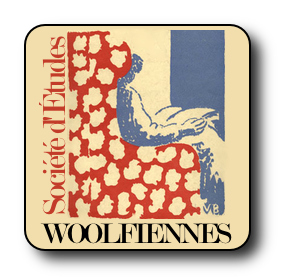 Société d'Études WoolfiennesBulletin d’adhésion*Cotisation annuelle : 25 € (tarif préférentiel de 15 € pour les étudiants)Votre chèque est à libeller à l'ordre de: Société d'Etudes Woolfienneset à envoyer à l'adresse suivante: Nicolas Boileau12 Traverse du Ricm13100 Aix-en-ProvenceSi vous n'avez pas la possibilité de payer par chèque d'une banque française, merci de bien vouloir contacter au préalable le trésorier	 <nicolas.boileau@univ-provence.fr> *Nom : ________________________________Prénom : ________________________________Adresse : ________________________________________________________________________________________________Courriel : ________________________________Etablissement de rattachement : ________________________________Statut : ________________________________Axe(s) de recherche : ______________________________________________________________________________________________________________________________________________